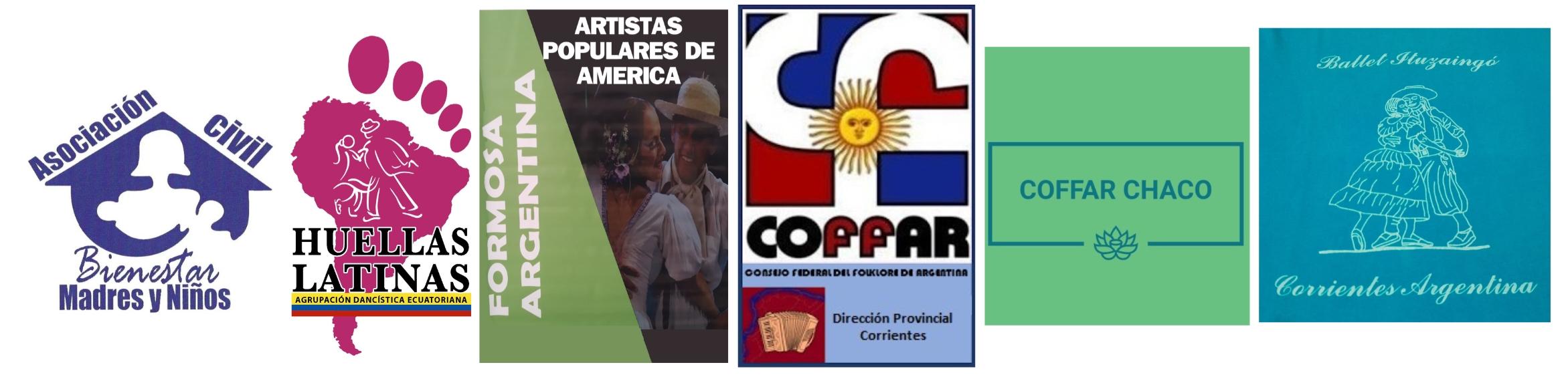 ENCUENTRO LATINOAMERICANO DE TURISMO, CULTURA E IDENTIDADRECORRIDO CULTURAL Y TURISTICO DE INTEGRACION LATINOAMERICANA03,04, 05, 06,07 Y 08/03/24(FORMOSA- SAN LUIS DEL PALMAR(CORRIENTES)-RESISTENCIA(CHACO) - ITUZAINGO(CORRIENTES)ORGANIZAN:Organizaciones libres del pueblo que trabajan en forma articulada con las instituciones públicas, privadas, en los barrios de la capital, localidades del interior provincial, regional, nacional e internacional que forman parte de la DIRECCION PROVINCIAL DEL CONSEJO FEDERAL DEL FOLKLORE DE ARGENTINA Y AMERICA. LOS ARTISTAS POPULARES FORMOSEÑOS Y DE AMERICA. DIRECCION PROVINCIAL COFFAR CHACO. DIRECCION REGIONAL SAN LUIS DEL PALMAR y DIRECCION REGIONAL COFFAR ITUZANGÓ de la Provincia de Corrientes. Asociación Civil Bienestar Madres y NiñosAsociación Folklórica FormoseñaCoro Los Chak’as Comunidad Qom FormosaAgrupación Folklórica Identidad Asociación Civil “Mi Taller de Arte”Instituto Superior de Arte “Oscar Alberto Albertazzi”Instituto Superior del Profesorado de Arte de Formosa ISPAFACOMPAÑANColectivo Cultural y Turístico de Misiones ParaguayEmbajada Artística y Cultural de Pozo del TigreDelegación Artística de la Regional COFFAR ORAN SaltaPeña RENACER de Riacho He HeAsociación Civil “Nuevo Sol”Peña ALMAS FOLCLORICAS de Riacho He HeAsociación Civil “Centro de Capacitación Profesional”Maestros Especiales y Artesanos de modalidad AborigenArtistas Populares Formoseños de los barrios de Formosa capital, localidades del interior provincial, provincias y países vecinos. -AUSPICIAN:Programa Nacional “Puntos de Cultura” Municipalidad de la Ciudad de Formosa- Subsecretaria de Cultura, Deportes y Turismo Municipalidad de Ibarreta FormosaMunicipalidad de Pozo del Tigre Formosa Gobierno de la Provincia del ChacoInstituto de Cultura de la Provincia del ChacoMunicipalidad de Resistencia ChacoMunicipalidad de San Luis del Palmar Corrientes Ballet Municipal de Ituzaingó CorrientesOBJETIVOS 1-Fortalecer la integración fraterna, rescatando, promoviendo y Difundiendo la cultura de los pueblos atreves de su patrimonio folclórico, turístico y cultural. Creando  espacios de participación, dando derecho de acceso a los bienes culturales y artísticos a la comunidad en general.- 2-Trabajar en talleres, exposición de las diferentes temáticas que hacen a la identidad y al patrimonio cultural, turístico y folclórico. -3-Ahondar el tema de la integración regional, nacional e internacional con miras al fortalecimiento de las actividades de los trabajadores culturales, artísticos y turísticos latinoamericanos. 4-Fortalecer los lazos de unión entre las regiones intervinientes, afianzando el ideal de progreso y engrandecimiento de los pueblos desde los valores que derivan del folklore, la tradición y la identidad provincial, nacional e internacional. -DESARROLLO: Tendrán como sedes en la ciudad Formosa capital, Resistencia Chaco, San Luis del Palmar e Ituzaingó Corrientes y Luque Paraguay de manera que se pueda apreciar a los artistas populares y difundir las distintas regiones culturales y turísticas con que cuenta y ofrece nuestras provincias y países de américa, permitiendo a las delegaciones participantes integrarse y ver la influencia cultural y artística que conforman nuestra identidad.ACTIVIDADES: Exposición, talleres y experiencias de los distintos lenguajes artísticos, actuaciones artísticas de integración delegaciones locales, nacionales e internacionales, visitas turísticas. -PROGRAMA DE ACTIVIDADESENTRADAS: LIBRES Y GRATUITASDOMINGO  03/03/248,30 HSRECORRIDO EN BICIS URBANAS Y AUTOS ANTIGUOS POR LA COSTANERA DE FORMOSA9,00 HS RECEPCION DE LAS DELEGACIONES EN EL CLUB NAUTICO FORMOSA (PASEO FERROVIARIO)9,30 HS PALABRAS DE BIENVENIDA Y PRESENTACION DE FORMOSA CAPITAL9,45 HSPRESENTACION DE QUITO ECUADOR10,00 HSPRESENTACION ITUZAINGÓ CORRIENTES10.15 HSPRESENTACION DE PARAGUAY10,30 HSPRESENTACION DECHACO 10,45 HS                        PRESENTACION DE ORAN SALTA11,00 HS TALLERES PRACTICOS DE INTERCAMBIO DANZA, CANTO, ARTE 11,45 HS BREACK DE CIERRE.PALABRAS DEL DIRECTOR PROVINCIAL DEL COFFAR Y COFAM FORMOSA. CONSUL DEL PARAGUAY. AUTORIDADES Y PARTICIPANTES.                    LUNES 04/03/248,00 HSPARTIDA DESDE FORMOSA A LA CIUDAD DE PASO DE LA PATRIA, PASEO Y ALMUERZO EN LA COSTANERA DE CORRIENTES. 18,000 HSPARTIDA A LA CIUDAD DE SAN LUIS DEL PALMAR PARA REALIZACION VISITAS TURISTICAS21,00 HS ACTUACIONES ARTISTICAS DE INTEGRACION LATINOAMERICANA22,00 HS ENTREGAS E INTERCAMBIOS DE PRESENTES DE LAS DELEGACIONES Y REFRIGERIO PARTICIPATIVOFINALIZADO REGRESO A PASO DE LA PATRIA.MARTES 05/03/24 8,30 HS PARTIDA A LA CIUDAD DE RESISTENCIA CHACO10,00 HS RECEPCION DE LAS DELEGACIONES LOCALES, NACIONALES E INTERNAIONALES EN LA CASA DE LAS CULTURAS10,30 HS PALABRAS DE BIENVENIDA POR LAS AUTORIDADES DE LA PROVINCIA DEL CHACO Y PALABRAS DE LAS AUTORIDADES Y REPRESENTANTES DE LAS DELEGACIONES NACIONALES E INTERNACIONALES12,00 HS ALMUERZO DE CONFRATERNIDAD E INTEGRACION LATINOAMERICA18,00 HSRECORRIDO CULTURAL Y TURISTICO POR LA CIUDAD DE RESISTENCIA20.00 HSGALA ARTISTICAS DE INTEGRACION LATINOAMERICANAFINALIZADO LAS ACTIVIDADES VIAJE A LA CIUDAD DE ITUZAINGÓ CORRIENTESMIERCOLES 06/03/249,00 HSBIENVENIDA A CARGO DE LAS AUTORIDADES DE ITUZAINGÓDESAYUNO11,00 HSVISITA TURISTICA A LA REPRESA HIDROELECTRICA BINACIONAL YACYRETA13, 00 HSALMUERZO17,00 HSRECORRIDO CULTURAL Y TURISTO POR LA CIUDAD DE ITUZAINGÓ21,00 HSCENA JUEVES 07/03/247,30 HSDESAYUNO8,00 HSSALIDA AL PASEO TURISTICO PARQUE NACIONAL LOS LAGOS DEL IBERA(ALMUERZO EN EL PARQUE)18,00 HS REGRESO DEL PARQUE NACIONAL DLAGOS DEL IBERA21,00 HSCENA DE INTEGRACION LATINOAMERICANAVIERNES 08/03/237,00 HSREGRESO A LA CIUDAD DE FORMOSADESAYUNO Y ALMUERZO POR EL CAMINOCAMBIO DE TRANSPORTE Y VIAJE A LA CIUDAD DE LUQUE PARAGUAY ASI LLEGARIAMOS A LA TARDE18,00 HS APROXIMADAMENTE LLEGARIAMOS A LUQUE PARA CERRAR CON LOS TALLERES DE INTEGRACION, FINALIZANDO CON UNA CENA DE INTEGRACION LATINOAMERICANASABADO 09/03/24PARTIDA AL AEROPUERTO DE ASUNCION DE ACUERDO A LO ESTABLECIDO PARA REALIZAR LOS TRAMITES DE EMBARQUES.- ABRAZOS DE DESPEDIDAS Y SOLAMENTE SE PERMITE LLORAR DE ALEGRIA!!!!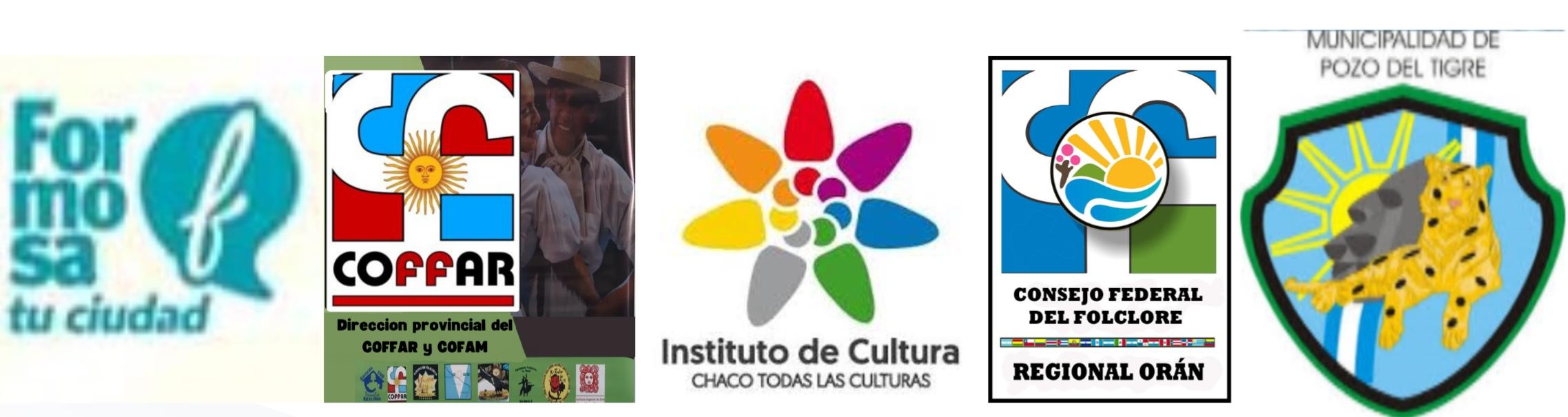 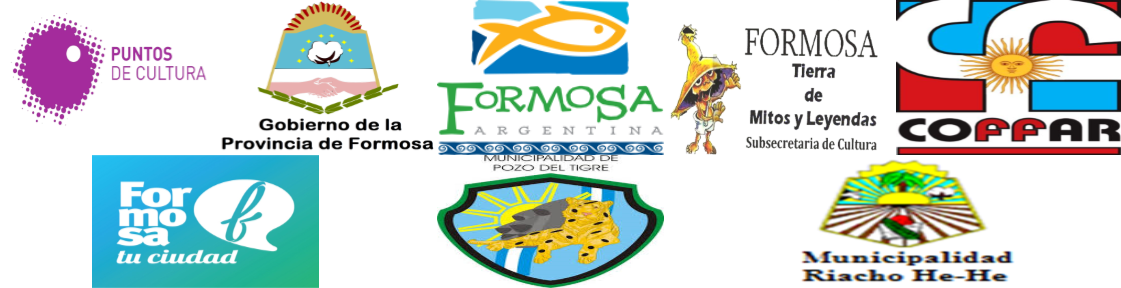 